TALLAHASSEE HOUSING AUTHORITY SPRINGFIELD APARTMENTSKitchen Floor Tile Installation / Technical SpecificationPART 1 -GENERAL1. 1	DESCRIPTIONA. Furnish all labor, materials, tools, equipment and services necessary for and reasonably incidental to complete the flooring work as shown on the drawings or specified.B Related documents, drawings and general provisions of contract, including General and Supplementary Conditions and Division I Specification Sections apply to work of this section.REFERENCE STANDARDSA. Comply with current editions and applicable Specifications of the following:	1 .	American Society for Testing and Materials (ASTM).American National Standards Institute (ANSI).Tile Council of America (TCA) Handbook for Ceramic Tile Installation.QUALITY ASSURANCEProvide flooring materials of each type, color and finish from local stores, if possible. If using tile, provide setting, grouting and related materials of each type, color and finish obtained from one source.Deliver, store and handle materials in accordance with manufacturer's instructions.Flooring contractor, by commencing the work of this section, assumes overall responsibility to assure that all assemblies, components and parts shown or required within the work of this section comply with contract documents and are compatible with each other and with the conditions and expected use.Installer Qualification: Engage an installer with a minimum of five (5) commercial/residential installations similar in material, design and scope to that indicated.Pre-Installation Meeting: Prior to flooring installation, conduct a pre-installation project meeting. Contractor, Subcontractor, Material Suppliers, Architect and Owner representative shall be notified of the meeting.Extra Stock: Furnish extra stock of quantity equal to 10% of amount installed, in full-size units, for each type, color, size and finish of flooring material.SUBMITTALSVerification Samples: Submit the following for each type, color, size, and finish included in the work.Full size flooring material and trim shapes, (no smaller than 13"x13" Ceramic tiles, if applicable).Grout color samples.  (if applicable )Sealant color samples or Prefabricated Joint/Transition Strip SamplesProduct and Installation Data: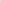 l.    Manufacturer's product and technical data indicating compliance with applicable standards.Master Grade Certificates for each type of flooring material issued by manufacturer and signed by the installer.Mortar and grout manufacturer's technical data sheets indicating suitability for the installation specified and compliance with applicable standards.Sealant or prefabricated joint manufacturer's product and technical data.ENVIRONMENTALComply with requirements of referenced standards and recommendations of material manufacturers for environmental conditions before, during and after installation.Maintain environmental conditions and protect work during and after installation to comply with referenced standards and manufacturer's printed recommendations.Maintain minimum and maximum temperature limits as recommended by manufacturer.Protect adjacent surfaces during progress of the work in this section.Illuminate the work area during installation providing the same level and angle of illumination as will be available for final inspection.PART 2 - PRODUCTS	2.1	GENERAL REQUIREMENTSFurnish tile complying with "Standard Grade" requirements per ANSI A137.l 1988 or latest edition, for types of tile indicated.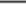 Comply with ANSI Standard for Tile Installation Material and current Tile Council of America Handbook for products and materials indicated for setting and grouting.	2.2	  TILE (if applicable)A. Unglazed and glazed ceramic tile shall be standard grade quality as manufactured by DEVANNA Beige Ceramic Floor tile or approved equal, and shall conform to the requirements of ANSI Al 37.1 - 1988.l. Size :Ceramic tile shall be manufactured to specific size after firing and shall be Nominal 13" x 13". All measurements are in inches unless otherwise specified.	2. 	Thickness: Ceramic tile shall be manufactured to specific thickness after firing and shall be nominal 13" x 13" ([8.0 mm or greater] for large unit tile or [6.0mm or greater] for Mosaics).Color: Beige or Gray3. According to availability, provide matching trim shapes such as bullnose, corners, borders and cove base when specified.PART 3 - EXECUTION	3.1	EXAMINATIONExamine substrates where tile will be installed for compliance with requirements for installation tolerances and other conditions effecting performance of installed tile. Verify that substrates for setting tile are well cured, structurally sound dry, clean, and free from oil or waxy films, curing compounds or other coatings and surface treatments.B. The existing kitchen floor has 8"x8" vinyl tiles. These existing vinyl tiles must not be removed or disturbed. Prepare and install new flooring over the existing vinyl tiles.  Do not proceed with installation until unsatisfactory conditions have been corrected. Commencement of work signifies acceptance of substrate and installation conditions.	3.2	PREPARATIONA. Substrate Preparation: Prepare and clean substrate in accordance with installation standards and manufacturer's instructions, and as follows:	1.	Remove protrusions, bumps and ridges by grinding or chipping.Repair, fill, and level cracks, holes, depressions and rough or chipped areas in substrate using patching material recommended by setting materials manufacturer.The existing kitchens have floor or lower cabinets, refrigerators and washer. The floor cabinets are being removed, and need to be done prior to flooring installation.   However, the refrigerators must be moved to safe location next to the kitchen and connected to electric power supply.Slab to have light broom finish  Ensure that the substrate is within the following tolerances:Horizontal surfaces (floors) - Maximum variation in substrate shall not exceed 1/4 Il in ten feet* from required plane, depending on substrate.Vertical surfaces (walls) - Maximum variation in substrate shall not exceed¼ in ten feet* from the required plane, depending on substrate.* When using tile larger than 12"x12" and a grout joint narrower than 1/4"is desired a more stringent tolerance (e.g., 1/8 in 10'), should be considered.B. Jobsite Blending: Blend tiles before installing in accordance with reference standards to produce an even range and distribution of color and finish.	3.3	INSTALLATIONManufacturers' Instructions: Perform work in compliance with standard accepted installation guidelines, and setting materials manufacturers' instructions.	c.	Installing Flooring:. Remove the baseboards and trim from under the cabinets and kitchen areas.Install flooring in pattern indicated. Align joints when adjoining flooring on floor, base, walls, and trim are same size. Adjust to minimize cutting and to avoid pieces less than half the original size.When possible, smooth cut edges of flooring and/or use appropriate cutter or wet saw to produce smooth cuts. Provide straight cuts which align with adjacent materials.Extend flooring into recesses and under equipment and fixtures to form a complete covering without interruption.Terminate flooring neatly at obstructions, edges, and comers, without disruption of pattern or joint alignment.Provide flooring joints uniform in width, subject to variance in tolerance allowed in tile size. Make joints smooth and even, without voids, cracks, or excess mortar or grout.Contractor must provide transition treatment for end of flooring to avoid trip hazard. Provide and install appropriate trim threshold at each end of flooring installation leaving the kitchen.Apply all setting material in accordance with manufacturer's directions and install flooring. For thin set mortar application, use a notch trowel that will achieve the recommended coverage of mortar after tiles have been installed. Reference standard coverage information and follow manufacturer's recommendations for trowel size when using mortar.8. Cure all setting and grouting materials in accordance with manufacturer's recommendations.9. Re-Install removed baseboards and trim. 10. If one has been used, remove grout release and Clean flooring surfaces so they are free of residue and foreign matter, in accordance with manufacturers recommendations. 11. After cleaning, provide protective covering and maintain conditions to protect flooring work from damage during move-in of kitchen equipment.  12. Leave finished installation clean and free of cracked, chipped, broken, unhanded, and otherwise defective tile work.